A Coordenadora Lorena Furtado Falcão do Curso de Nutrição da UNAMA – Universidade da Amazônia – campus Alcindo Cacela, no uso de suas atribuições e de acordo com o disposto no inciso  II do art. 8º do Regulamento de Monitoria desta IES, resolve:Art. 1º. Segue lista do resultado final do processo seletivo de monitoria 2023.2:Belém, 15 de setembro de 2023.                 Msc. Lorena Furtado Falcão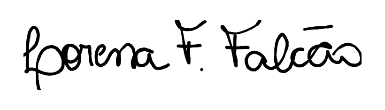 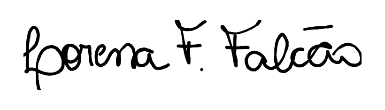 Coordenadora do Curso de NutriçãoUNAMA/ SER EDUCACIONALUNIDADE:UNAMA ALCINDO CACELACURSO:NUTRIÇÃODisciplina (s)CANDIDATOTURNONOTASITUAÇÃOGenética HumanaLEONARDO BARBOSA GUERREIRONoite9,0APROVADOAnatomia HumanaWANDER FERREIRA LOPESNoite10,0APROVADOBiquimica HumanaAMANDA LIMA PAMPLONA GAYOSOManhã7,0APROVADAMicrobiologia dos alimentosSCARLET HISLAYNE TAVARES PEREIRA FONSECAManhã7,0APROVADAMicrobiologia dos alimentosWEND MAIRA DE LIMA LOBATOManhã8,0APROVADAAvaliação NutricionalLILIANE SERRA MONTEIROManhã10,0APROVADAAvaliação NutricionalAMANDA LIMA PAMPLONA GAYOSOManhã10,0APROVADATécnica Dietética BásicaSUELLEM CRISTINA DOS SANTOS VINAGRE DA PAZManhã7,0APROVADAEducação nutricionalAMANDA LIMA PAMPLONA GAYOSOManhã10,0APROVADAEducação nutricionalRIZIA ALINE NERES SENANoite10,0APROVADAEducação nutricionalEVELY DOS SANTOS GOMESNoite10,0APROVADAGastronomia hospitalarPATRICIA HELLEN GUERREIRO FERREIRAManhã7,0APROVADAGastronomia hospitalarVIVIANE BARROS DE JESUSNoite7,0APROVADA